ЗавданняПорівняти мітоз та мейоз, описати фази, замалювати. Звернути увагу на кількість хромосом. Пригадати життєвий цикл клітини та гаметогенз.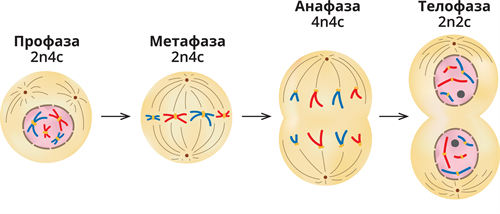 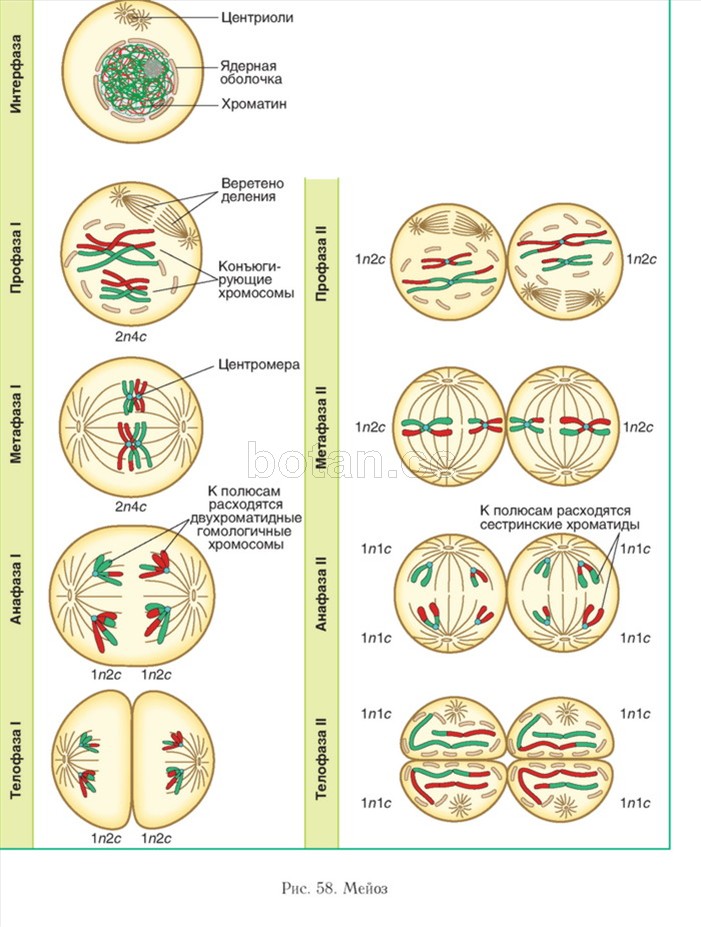 Законспектувати лабораторне заняття 4 та 7